H L Á Š E N Í   M Í S T N Í H O   R O Z H L A S U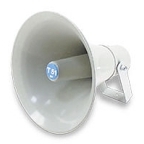 STŘEDA – 28. 6. 2017Milí spoluobčané.Přejeme vám hezké dopoledne.Poslechněte si hlášení.MUDr. Peter Keller upozorňuje na čerpání řádné dovolené, které momentálně probíhá a potrvá až do 6. července 2017. Zastupuje ho MUDr. Kafka ve Velké Bystřici. Další podrobnosti najdete na letáku ve vývěsce. Oznamujeme občanům, že od středy 28. 6. 2017 bude zahájena rozkopávka na obecním sídlišti z důvodu rekonstrukce vodovodu, veřejného osvětlení, datových rozvodů a přeložky nízkého napětí. V průběhu realizace může dojít k omezení dodávky vody a elektrické energie. Ztíženo bude i parkování osobních vozidel. Prosíme nájemníky obecního sídliště o trpělivost a shovívavost.Termín ukončení: 9 – 10/2017.Ve čtvrtek 29. června od 16.00 hodin jste zváni na hřiště k udírně, kde pro vás bude připravena uzená krkovice, vysoká žebra, grilovaný hermelín a marinovaná pečená krkovice. Přijďte si pochutnat, pořadatele se těší na vaši návštěvu.  NIKOL DRŮBEŽ nabízí k prodeji: kuřice -24 týdnů staré různých barev, krůty, káčata, housata a housata landerské, brojlery, domácí vejce: 2,80 Kč, krmné směsi a vitamíny. Prodej se uskuteční v pátek 30. června v době od 8.00 do 8.15 hod. u OÚ.Obecní knihovna bude v prázdninovém období uzavřená od 17. do 30. července. Jinak bude v běžném provozu v pondělí a ve středu vždy od 17.00 do 19.00 hodin.